Example of a Worker Care strategy and execution plan that meets intent of IOGP 597 guidance, exact activities and terminology differ. INTRODUCTION The Roadmap activities have been selected because of the benefit they have delivered to projects across the globe and because, collectively, they support the application of construction site safety. The Roadmap graphic shows the project phase when the activity is most relevant. Every project must evaluate the Roadmap to assess which activities will enhance the project’s current site safety management approach. Unless clearly justified, it is expected that most projects will implement all the activities, either directly or by working closely with their contractors. 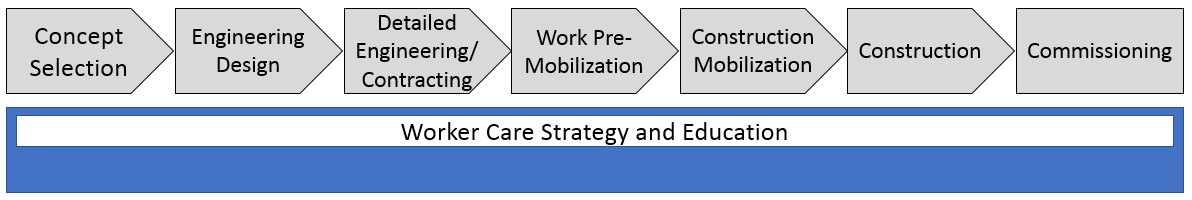 Objective of this document The purpose of this document is to help projects effectively implement Worker Care, and in turn, realize increased workforce engagement and improved business outcomes. The correlation of these activities has been proven across organizations and more broadly in industry. This document has been developed for health and safety professionals and provides insight on the key enablers for defining and establishing Worker Care on projects. Enablers This document sets out five categories of ‘enabling’ actions, which have proven to facilitate Worker Care on projects and to lead to improved business outcomes. The enablers should be scaled to be fit for purpose for the project in hand. The enablers have been grouped under the following steps: A. Understand project needs and agree on the Worker Care vision B. Define what you will put in place C. Plan how Worker Care will be brought to life D. Evaluate and share the impact of your Worker Care interventions E. Adapt and develop your approach throughout the project lifecycle Steps A, B, C are started as early as possible, ideally in project identification and selection of the project model. Steps D & E are ongoing throughout the project. Documenting the decisions that arise from these steps makes up the Worker Care strategy. A. Understand project needs and agree on the Worker Care vision As a leader you know and understand what needs to be delivered on your project, within budget and schedule. You also understand the working environment and conditions that your staff and contractors will face and the potential risks this may present (e.g. extreme heat/cold, remoteness, cultural differences, multiple contractors, local infrastructure & services). Evidence shows that where projects take the time to consider these potential risks, from the perspective of everyone working on the project, they are then well informed and prepared to create a clear vision of how each individual could experience the project. The vision should describe the environment, facilities and opportunities that will exist for workers, and the behaviors which will define the culture of the project. When the vision is clear, developing a holistic plan becomes straight forward. Enabling actions: Make someone accountable for defining and managing Worker Care on the project. The role is active throughout project and is ideally a project delivery individual. Develop and document with your project leadership team a shared understanding of the issues facing your project and the environment that you aspire your workforce to thrive in. Ensure it is applicable and sustainable throughout the project lifecycle. Share your agreed vision with your contractor(s). Where necessary co-create the vision further, to get them on board (consider including this discussion in your safety expectations engagement). The Worker Care Storyboard explains what Worker Care means and why it matters. B. Define what you will put in place As early as possible in the project life cycle, ideally during project identification and selection of the project model, the Accountable person needs to consider each element of Worker Care, in accordance with the project needs, reviews at contractor yards, and the Worker Care vision. It is important that this takes place at this early stage so that the project can be proactive in selecting suppliers, understand the impact on the budget, and be set up to deliver. Whether the project includes a camp and/or a construction site, the same elements should be considered. For sites that are not owned or leased by the Owner but by a contractor, it will be necessary to understand the issues and needs and agree the actions. Enabling actions: Identify and involve stakeholders who can help to define and implement the Worker Care vision (e.g. range of individuals from the project, people with relevant experience from other projects, neighboring projects at contractor sites, past projects at that site) and subject matter experts (e.g. Health, Safety and Environment, Real Estate, Facilities, Security) and learn what has been done before Put yourself in the shoes of the different roles in the project (Owner and contractors) and for each Worker Care element, develop and agree what the project can reasonably put in place to meet the goal of creating the environment that will enable the workforce to perform to their best Think ahead – requirements will change throughout the project life cycle Where the project has a camp, reference should be made to guidance on accommodation and welfare for group living environments There are 14 Worker Care elements; a collection of best practice activities against each of these activities is listed in the Appendix of this document. What behaviors and actions will you put in place on your project to meet the intent of each of these elements?C. Plan how Worker Care will be brought to life Putting in place the activities defined above will help to establish a supportive environment for the project, however the largest benefit will emerge as a result of the culture that is established and experienced across the project. Everyone has a role to play in creating this, but the project leadership play a particularly critical role in defining, living and upholding the behaviors to support this way of working. Enabling actions: Establish and maintain an ongoing and clear commitment from the project leadership team and contractor(s) to the vision for Worker Care on the project Help leaders to get clear what this means for visible and felt leadership, and what they need to do in their day-to-day activity to reinforce this Identify and actively support individuals (including third parties) who will help bring the vision and plans to life. Some projects find that planning Worker Care into the project delivery schedule helps to maintain the required focus Decide how to measure the effectiveness of the Worker Care activities and establish simple feedback mechanisms (e.g. Worker Care index, engagement scores, Shell People Survey) Communicate the Worker Care vision to everyone on the project, set expectations, and actively facilitate regular feedback Think broadly – e.g. inductions, meetings, training, wall displays D. Evaluate and share the impact of your Worker Care interventions We will constantly improve our performance across Projects by correlating Worker Care activities to tangible business outcomes, by tracking what works and what doesn’t, and by sharing our learnings. Think innovatively about how to best gather feedback, both qualitative and quantitative, from the workforce that will allow you to evaluate the impact of Worker Care activity and correlate it to business outcomes. Enabling actions: Get clear how you will evaluate the impact of the Worker Care activity and correlate it to business outcomes. Be aware of changing focus on business outcomes, e.g. from construction to (pre-) commissioning and start-up Establish ways of gathering feedback from all different roles on the project. This can vary from a 30 minute forum discussion to a more formal Worker Care Committee. What is working? What could be better? How are leaders showing up? How could the experience of each individual on the project be further improved? Consider use of a Worker Care Index which correlates Worker Care activities, with worker engagement, with project business outcomes (e.g. productivity, safety, quality, retention). Adapt and develop your approach throughout the project lifecycle The Worker Care activities and behaviors required for the project will vary through the project life cycle, as the needs of those working on site evolve, e.g. the types of work being undertaken, the size of the workforce, the catering needs etc. Use feedback from the workforce to anticipate future requirements, and then to continually adapt and improve the activities and behaviors in play. Enabling actions: Adapt the Worker Care strategy and communicate how the feedback is being acted upon Continue to share the vision as new team members come on board, feedback progress and results, celebrate success at all levels Depending on the size of the project, feedback may be gathered from a dedicated Worker Care role or the responsibility can be integrated into an existing health and safety group or a dedicated team may be required. What have you learned that could be shared to enthuse other projects to follow a similar path? Appendix: best practice ideas to consider for implementation of Worker CareWorker Care Elements The intent is to …A safe and healthy environment...ensure that the physical, mental, cultural and social needs of workers are met, and to create opportunities to promote better health and safetyA safe and healthy environmente.g. from multi-lingual and visual work instructions to pastoral support networksA secure environment...provide an environment that is secure from external and internal threats (e.g. low-level crime, criminal intrusion, assault, terrorist attacks etc.) regardless of locationA secure environmente.g. from lockers for personal property to electronic security passesEthical labor practices...ensure a fair and just place to work. As a minimum, this includes ethical working practices, fair employment terms/ contracts and ability to raise concerns/ grievancesEthical labor practicese.g. from employment contracts in worker’s own language to monitoring hours workedHarmony with local communities...build mutual respect between our neighbors and ourselves by minimizing negative impacts (e.g. noise, pollution, social conflict, traffic etc…) and maximizing positive opportunities (e.g. employment, contribution to local economy/society, using local suppliers etc...)Harmony with local communitiese.g. from launching a ‘considerate construction pledge’ to developing an external stakeholder forumMinimizing environmental impact...ensure the work does not have a negative impact on the environment (e.g. air/ water pollution, sanitation) and where possible enhance the environment (e.g. decontaminating land/ rivers…)Minimizing environmental impacte.g. from spill kits to achieving optimal energy efficiencyQuality rest, sleep and privacy...ensure people are well rested so they can perform work at their best. Examples include having regular breaks and resting areas especially in hot/ cold environments, decent shift patterns, controlled working hours etc. Additional guidance is available for projects where accommodation is providedQuality rest, sleep and privacye.g. male & female changing facilities  and in work scheduling ensuring rest cycles include travel timesGood nutritious food...maximize workers health, morale and productivity by giving them access to nutritious food and drink, at regular times during the day, delivered in a hygienic way in suitable dining facilitiesGood nutritious foode.g. from free, good quality water to setting up a multi-functional lunch tentConnections to home...provide workers with an easy way to reach friends and family, especially in cases of emergencyConnections to homee.g. from ensuring all workers are contactable to providing internet facilitiesLeisure activities...provide a framework for social interaction, and promote a sense of community and general wellbeing by providing access to a program of activities, events etc., appropriate to the size of the projectLeisure activitiese.g. from places for worship to organized sports eventsConvenient services...provide workers with access to convenient services and amenities which they might need through the duration of the projectConvenient servicese.g. from vending machines to fully catered 24 hour storesGreat place to work...ensure that every Shell site provides a productive working environment and that all workers understand how they are contributing to the broader project goalsGreat place to worke.g. from to regular project communications to office set upLearning opportunities...equip workers with the knowledge and skills to do their work safely and efficiently and where possible to optimize their development potentialLearning opportunitiese.g. from regular campaigns and practical resources to formal education programsSafe and convenient transport...allow workers to travel safely to and from the workplace with minimal time delaySafe and convenient transporte.g. from well-lit and managed parking lots to dedicated transport arrangementsEfficient infrastructure and quality facilities management...ensure good quality infrastructure (water, power, sanitation) is in place and well maintainedEfficient infrastructure and quality facilities managemente.g. from hand washing and decontamination facilities to waste management and cleaning proceduresWORKER CARE ELEMENT INTENT BEST PRACTICE TO CONSIDERWORKER CARE ELEMENT INTENT BEST PRACTICE TO CONSIDERWORKER CARE ELEMENT INTENT BEST PRACTICE TO CONSIDERWORKER CARE ELEMENT INTENT BEST PRACTICE TO CONSIDER1A safe and healthy environment...to ensure that the physical, mental, cultural and social needs of workers are met, and to create opportunities to promote better health and safetyEnsure health and safety standards are agreed with the contractor(s) and verify understanding from the contractors and workers1A safe and healthy environment...to ensure that the physical, mental, cultural and social needs of workers are met, and to create opportunities to promote better health and safetyProvide multi-lingual and visual work instructions1A safe and healthy environment...to ensure that the physical, mental, cultural and social needs of workers are met, and to create opportunities to promote better health and safetyRun joint inspection programs (Project Leadership, Contractor Leadership, Workers, and health and safety) and manage a responsive feedback system1A safe and healthy environment...to ensure that the physical, mental, cultural and social needs of workers are met, and to create opportunities to promote better health and safetyConsider how a counseling or welfare support system could be tailored to the project1A safe and healthy environment...to ensure that the physical, mental, cultural and social needs of workers are met, and to create opportunities to promote better health and safetyEnsure employers (Owner or Contractors) provide staff with adequate PPE, free of charge1A safe and healthy environment...to ensure that the physical, mental, cultural and social needs of workers are met, and to create opportunities to promote better health and safetyManage climate conditions (extreme heat or cold) by using color-coded heat stress indices and run awareness training for workers to manage extreme temperature or severe weather1A safe and healthy environment...to ensure that the physical, mental, cultural and social needs of workers are met, and to create opportunities to promote better health and safetyRun health promotion programs to enable workers to improve their own health1A safe and healthy environment...to ensure that the physical, mental, cultural and social needs of workers are met, and to create opportunities to promote better health and safetyProvide health facilities to cater for the typical health issues that prevail in the region (most visits to project health centers are non-occupational visits)1A safe and healthy environment...to ensure that the physical, mental, cultural and social needs of workers are met, and to create opportunities to promote better health and safetyReview disability access requirements1A safe and healthy environment...to ensure that the physical, mental, cultural and social needs of workers are met, and to create opportunities to promote better health and safetyAssess quality of health care services provided by (sub) contractor(s)1A safe and healthy environment...to ensure that the physical, mental, cultural and social needs of workers are met, and to create opportunities to promote better health and safetyRun safety inductions which include practical hands on experience and assessment1A safe and healthy environment...to ensure that the physical, mental, cultural and social needs of workers are met, and to create opportunities to promote better health and safetyUse lagging and leading indicators to track performance and communicate results widely2A secure environment...provide an environment that is secure from external and internal threats (e.g. low-level crime, criminal intrusion, assault, terrorist attacks etc.) regardless of locationInstall property theft protection (lockers)2A secure environment...provide an environment that is secure from external and internal threats (e.g. low-level crime, criminal intrusion, assault, terrorist attacks etc.) regardless of locationImplement pass access2A secure environment...provide an environment that is secure from external and internal threats (e.g. low-level crime, criminal intrusion, assault, terrorist attacks etc.) regardless of locationProvide awareness training to workers on security matters2A secure environment...provide an environment that is secure from external and internal threats (e.g. low-level crime, criminal intrusion, assault, terrorist attacks etc.) regardless of locationImplement a reporting process to manage incidents2A secure environment...provide an environment that is secure from external and internal threats (e.g. low-level crime, criminal intrusion, assault, terrorist attacks etc.) regardless of locationInvolve workers in evaluating the effectiveness of the security measures3Ethical labor practices...ensure a fair and just place to work. As a minimum, this includes ethical working practices, fair employment terms/ contracts and ability to raise concerns/ grievancesPrior to engaging staffing agencies, carry out robust due diligence on Contractor treatment of welfare3Ethical labor practices...ensure a fair and just place to work. As a minimum, this includes ethical working practices, fair employment terms/ contracts and ability to raise concerns/ grievancesEnsure Contractors and Sub Contractors have clear and transparent labor practices which address the following:3Ethical labor practices...ensure a fair and just place to work. As a minimum, this includes ethical working practices, fair employment terms/ contracts and ability to raise concerns/ grievances     1. Recruitment and demobilization3Ethical labor practices...ensure a fair and just place to work. As a minimum, this includes ethical working practices, fair employment terms/ contracts and ability to raise concerns/ grievances     2. Worker's rights3Ethical labor practices...ensure a fair and just place to work. As a minimum, this includes ethical working practices, fair employment terms/ contracts and ability to raise concerns/ grievances     3. Complaints procedure and mechanism3Ethical labor practices...ensure a fair and just place to work. As a minimum, this includes ethical working practices, fair employment terms/ contracts and ability to raise concerns/ grievances     4. Disciplinary processes3Ethical labor practices...ensure a fair and just place to work. As a minimum, this includes ethical working practices, fair employment terms/ contracts and ability to raise concerns/ grievancesEnsure there is an anti-harassment and bullying policy and a whistle blowing procedure3Ethical labor practices...ensure a fair and just place to work. As a minimum, this includes ethical working practices, fair employment terms/ contracts and ability to raise concerns/ grievancesEnsure that contracts with the main and sub- contractors outline the requirements of Worker Care and obtain a No Objection Certificate (NOC) from these companies to ensure that they understand the requirements and are compliant3Ethical labor practices...ensure a fair and just place to work. As a minimum, this includes ethical working practices, fair employment terms/ contracts and ability to raise concerns/ grievancesMake available a copy of the employment offer in a language the worker can understand prior to employment/hire3Ethical labor practices...ensure a fair and just place to work. As a minimum, this includes ethical working practices, fair employment terms/ contracts and ability to raise concerns/ grievancesEnsure Contractors supply all mandatory PPE and health and safety training to workers under their own budget. When items are charged to workers the salary pay slips must identify them (PPE, training etc.)3Ethical labor practices...ensure a fair and just place to work. As a minimum, this includes ethical working practices, fair employment terms/ contracts and ability to raise concerns/ grievancesMonitor working times and intervene when hours exceed local law (almost all countries have good labor laws, but enforcement is often weak)3Ethical labor practices...ensure a fair and just place to work. As a minimum, this includes ethical working practices, fair employment terms/ contracts and ability to raise concerns/ grievancesEnsure contractors keep applicable, updated and verifiable records, available at all times, on the following information related to the workers:3Ethical labor practices...ensure a fair and just place to work. As a minimum, this includes ethical working practices, fair employment terms/ contracts and ability to raise concerns/ grievances     1. Nationality3Ethical labor practices...ensure a fair and just place to work. As a minimum, this includes ethical working practices, fair employment terms/ contracts and ability to raise concerns/ grievances     2. Employment date3Ethical labor practices...ensure a fair and just place to work. As a minimum, this includes ethical working practices, fair employment terms/ contracts and ability to raise concerns/ grievances     3. Monthly timesheets (work hours, overtime and shift day/night)3Ethical labor practices...ensure a fair and just place to work. As a minimum, this includes ethical working practices, fair employment terms/ contracts and ability to raise concerns/ grievances     4. Payment dates3Ethical labor practices...ensure a fair and just place to work. As a minimum, this includes ethical working practices, fair employment terms/ contracts and ability to raise concerns/ grievances     5. Leave entitlement and requests3Ethical labor practices...ensure a fair and just place to work. As a minimum, this includes ethical working practices, fair employment terms/ contracts and ability to raise concerns/ grievances     6. Contributions to retirement funds where applicable3Ethical labor practices...ensure a fair and just place to work. As a minimum, this includes ethical working practices, fair employment terms/ contracts and ability to raise concerns/ grievancesPut in place an effective feedback mechanism for workers to comment on working conditions and treatment, or consider appointing a Labor Relations / Industrial Relations Focal on projects that will work with Contractor Management & Labor Providers on labor issues and establish/ monitor metrics to be included in the agenda of management meetings3Ethical labor practices...ensure a fair and just place to work. As a minimum, this includes ethical working practices, fair employment terms/ contracts and ability to raise concerns/ grievancesProvide confidential assistance or short term counseling to those employees who are experiencing personal or work related problems4Harmony with local communities...build mutual respect between our neighbors and ourselves by minimizing negative impacts (e.g. noise, pollution, social conflict, traffic etc…) and maximizing positive opportunities (e.g. employment, contribution to local economy/ society, using local suppliers, etc…)Understand how to interact with local community: cultural awareness/ local sensitivities/ etiquette4Harmony with local communities...build mutual respect between our neighbors and ourselves by minimizing negative impacts (e.g. noise, pollution, social conflict, traffic etc…) and maximizing positive opportunities (e.g. employment, contribution to local economy/ society, using local suppliers, etc…)Clarify the project’s approach to on-site intercultural management and communication4Harmony with local communities...build mutual respect between our neighbors and ourselves by minimizing negative impacts (e.g. noise, pollution, social conflict, traffic etc…) and maximizing positive opportunities (e.g. employment, contribution to local economy/ society, using local suppliers, etc…)Develop an external stakeholder forum4Harmony with local communities...build mutual respect between our neighbors and ourselves by minimizing negative impacts (e.g. noise, pollution, social conflict, traffic etc…) and maximizing positive opportunities (e.g. employment, contribution to local economy/ society, using local suppliers, etc…)Launch a considerate construction pledge4Harmony with local communities...build mutual respect between our neighbors and ourselves by minimizing negative impacts (e.g. noise, pollution, social conflict, traffic etc…) and maximizing positive opportunities (e.g. employment, contribution to local economy/ society, using local suppliers, etc…)Manage a complaints register4Harmony with local communities...build mutual respect between our neighbors and ourselves by minimizing negative impacts (e.g. noise, pollution, social conflict, traffic etc…) and maximizing positive opportunities (e.g. employment, contribution to local economy/ society, using local suppliers, etc…)Appoint a community liaison lead4Harmony with local communities...build mutual respect between our neighbors and ourselves by minimizing negative impacts (e.g. noise, pollution, social conflict, traffic etc…) and maximizing positive opportunities (e.g. employment, contribution to local economy/ society, using local suppliers, etc…)Provide information on a regular basis about the nature of the construction, achievements, progress to date, how to contact the project with queries, complaints etc.4Harmony with local communities...build mutual respect between our neighbors and ourselves by minimizing negative impacts (e.g. noise, pollution, social conflict, traffic etc…) and maximizing positive opportunities (e.g. employment, contribution to local economy/ society, using local suppliers, etc…)Run cross- cultural awareness training, including:4Harmony with local communities...build mutual respect between our neighbors and ourselves by minimizing negative impacts (e.g. noise, pollution, social conflict, traffic etc…) and maximizing positive opportunities (e.g. employment, contribution to local economy/ society, using local suppliers, etc…)     1. Who are the landowners for this particular project?4Harmony with local communities...build mutual respect between our neighbors and ourselves by minimizing negative impacts (e.g. noise, pollution, social conflict, traffic etc…) and maximizing positive opportunities (e.g. employment, contribution to local economy/ society, using local suppliers, etc…)     2. How do they live at home?4Harmony with local communities...build mutual respect between our neighbors and ourselves by minimizing negative impacts (e.g. noise, pollution, social conflict, traffic etc…) and maximizing positive opportunities (e.g. employment, contribution to local economy/ society, using local suppliers, etc…)     3. How is the society structured?4Harmony with local communities...build mutual respect between our neighbors and ourselves by minimizing negative impacts (e.g. noise, pollution, social conflict, traffic etc…) and maximizing positive opportunities (e.g. employment, contribution to local economy/ society, using local suppliers, etc…)     4. Respect exists, but how is it earned?4Harmony with local communities...build mutual respect between our neighbors and ourselves by minimizing negative impacts (e.g. noise, pollution, social conflict, traffic etc…) and maximizing positive opportunities (e.g. employment, contribution to local economy/ society, using local suppliers, etc…)     5. Golden Rules for negotiating4Harmony with local communities...build mutual respect between our neighbors and ourselves by minimizing negative impacts (e.g. noise, pollution, social conflict, traffic etc…) and maximizing positive opportunities (e.g. employment, contribution to local economy/ society, using local suppliers, etc…)     6. Emotion, friendship and cultural differences4Harmony with local communities...build mutual respect between our neighbors and ourselves by minimizing negative impacts (e.g. noise, pollution, social conflict, traffic etc…) and maximizing positive opportunities (e.g. employment, contribution to local economy/ society, using local suppliers, etc…)Consider opportunities for contributing to the local community - e.g. social investment5Quality rest, sleep and privacy..ensure people are well rested so they can perform work at their bestConsider work-rest cycles for all workers including travel times5Quality rest, sleep and privacy..ensure people are well rested so they can perform work at their bestEnsure there are rest and cool down/ warm up areas, according to IOGP standards5Quality rest, sleep and privacy..ensure people are well rested so they can perform work at their bestEvaluate fatigue due to lack of sleep to ensure personnel are able to work safely5Quality rest, sleep and privacy..ensure people are well rested so they can perform work at their bestEnsure there are limits on overtime5Quality rest, sleep and privacy..ensure people are well rested so they can perform work at their bestBuild male and female changing facilities6Good nutritious food...maximize workers health, morale and productivity by giving them access to nutritious food and drink, at regular times during the day, delivered in a hygienic way in suitable dining facilitiesOrganize a program of inspections6Good nutritious food...maximize workers health, morale and productivity by giving them access to nutritious food and drink, at regular times during the day, delivered in a hygienic way in suitable dining facilitiesConsider awareness programs for health and nutrition6Good nutritious food...maximize workers health, morale and productivity by giving them access to nutritious food and drink, at regular times during the day, delivered in a hygienic way in suitable dining facilitiesGet worker's input into nutrition options to cater for cultural tastes and religion6Good nutritious food...maximize workers health, morale and productivity by giving them access to nutritious food and drink, at regular times during the day, delivered in a hygienic way in suitable dining facilitiesSet up a multi-functional facility, which has the amenities to provide meals, run events, deliver training etc.6Good nutritious food...maximize workers health, morale and productivity by giving them access to nutritious food and drink, at regular times during the day, delivered in a hygienic way in suitable dining facilitiesEnsure that there is a regular cleaning schedule set up to maintain high hygienic standards6Good nutritious food...maximize workers health, morale and productivity by giving them access to nutritious food and drink, at regular times during the day, delivered in a hygienic way in suitable dining facilitiesUse suitable furniture and make it the place where everyone eats (staff and workers)6Good nutritious food...maximize workers health, morale and productivity by giving them access to nutritious food and drink, at regular times during the day, delivered in a hygienic way in suitable dining facilitiesInstall facilities to enable communications, e.g. TV’s, videos to be shown (screens, PA systems) – this is a ‘captured audience’6Good nutritious food...maximize workers health, morale and productivity by giving them access to nutritious food and drink, at regular times during the day, delivered in a hygienic way in suitable dining facilitiesEstablish it/ these as the hub for the jobsite6Good nutritious food...maximize workers health, morale and productivity by giving them access to nutritious food and drink, at regular times during the day, delivered in a hygienic way in suitable dining facilitiesInstall basic easy wins e.g. microwaves, fridges, heating/ cooling/ ventilation, dedicated dining rooms/ areas, changing rooms, decontamination areas, etc.6Good nutritious food...maximize workers health, morale and productivity by giving them access to nutritious food and drink, at regular times during the day, delivered in a hygienic way in suitable dining facilitiesEasy access to clean potable water w/ at least a 1 week supply of spare capacity6Good nutritious food...maximize workers health, morale and productivity by giving them access to nutritious food and drink, at regular times during the day, delivered in a hygienic way in suitable dining facilitiesAssign role of environmental health officer6Good nutritious food...maximize workers health, morale and productivity by giving them access to nutritious food and drink, at regular times during the day, delivered in a hygienic way in suitable dining facilitiesEnsure free, adequate and good quality drinking water is available6Good nutritious food...maximize workers health, morale and productivity by giving them access to nutritious food and drink, at regular times during the day, delivered in a hygienic way in suitable dining facilitiesEnsure wash facilities, soap and disposable towels are available next to the eating facilities6Good nutritious food...maximize workers health, morale and productivity by giving them access to nutritious food and drink, at regular times during the day, delivered in a hygienic way in suitable dining facilitiesProvide suitable separate washing and toilet facilities for catering staff6Good nutritious food...maximize workers health, morale and productivity by giving them access to nutritious food and drink, at regular times during the day, delivered in a hygienic way in suitable dining facilitiesOffer special food options for medical conditions such as diabetes. Low salt and fat foods should be encouraged6Good nutritious food...maximize workers health, morale and productivity by giving them access to nutritious food and drink, at regular times during the day, delivered in a hygienic way in suitable dining facilitiesCarry out analysis of food consumption to identify trends and encourage healthy eating6Good nutritious food...maximize workers health, morale and productivity by giving them access to nutritious food and drink, at regular times during the day, delivered in a hygienic way in suitable dining facilitiesWork closely with suppliers to continuously improve the quality and diversity of food offered7Connections to home...provide workers with an easy way to reach friends and family, especially in cases of emergencyEnsure all workers are contactable in case of an emergency7Connections to home...provide workers with an easy way to reach friends and family, especially in cases of emergencyEnsure safe transport means to home7Connections to home...provide workers with an easy way to reach friends and family, especially in cases of emergencyPlan to record emergency contact numbers at induction either by the project or by contracting company7Connections to home...provide workers with an easy way to reach friends and family, especially in cases of emergencyRun family open days if applicable8Leisure activities...provide a framework for social interaction, and promote a sense of community and general wellbeing by providing access to a program of activities, events etc., appropriate to the size of the projectEnroll workers to set up a calendar of social events to create a community spirit amongst the workforce8Leisure activities...provide a framework for social interaction, and promote a sense of community and general wellbeing by providing access to a program of activities, events etc., appropriate to the size of the projectSet up community outreach programs8Leisure activities...provide a framework for social interaction, and promote a sense of community and general wellbeing by providing access to a program of activities, events etc., appropriate to the size of the projectIdentify leisure opportunities in local area for workers to join9Convenient services...provide workers with access to convenient services and amenitiesConsider options on site based on feedback from the workforce, e.g. vending machines9Convenient services...provide workers with access to convenient services and amenitiesConsider having a place or area of worship9Convenient services...provide workers with access to convenient services and amenitiesConsider quiet rooms and facilities if required for breast feeding mothers10Great places to work...ensure that every site provides a productive working environment and that all workers understand how they are contributing to the broader project goalsConsider every aspect of what a worker will experience from the moment they arrive to the moment they leave, AND their safety on their journey to and from home, AND how we can encourage safety at home10Great places to work...ensure that every site provides a productive working environment and that all workers understand how they are contributing to the broader project goalsEnsure every individual understands the role they contribute to the broader project10Great places to work...ensure that every site provides a productive working environment and that all workers understand how they are contributing to the broader project goalsShow videos on a regular basis to keep the workforce informed10Great places to work...ensure that every site provides a productive working environment and that all workers understand how they are contributing to the broader project goalsExcel in Housekeeping10Great places to work...ensure that every site provides a productive working environment and that all workers understand how they are contributing to the broader project goalsConsider a dedicated permit office10Great places to work...ensure that every site provides a productive working environment and that all workers understand how they are contributing to the broader project goalsConsider a PPE laundry facility10Great places to work...ensure that every site provides a productive working environment and that all workers understand how they are contributing to the broader project goalsComply with Owner design standards where applicable10Great places to work...ensure that every site provides a productive working environment and that all workers understand how they are contributing to the broader project goalsEnsure adequate and appropriate IT facilities with sufficient support11Learning opportunities...equip workers with the knowledge and skills to do their work safely and efficiently and where possible to optimize their development potentialEnsure Worker Care is part of regular training activities11Learning opportunities...equip workers with the knowledge and skills to do their work safely and efficiently and where possible to optimize their development potentialGather input from a Workers Committee, or equivalent role, regarding training needs and requirements (e.g. personal wellbeing, fitness)11Learning opportunities...equip workers with the knowledge and skills to do their work safely and efficiently and where possible to optimize their development potentialPlan for regular campaigns and provide practical support / resources related to e.g: healthy eating; diabetic education; high blood pressure education; stress management; substance abuse management & support; culture specific counseling, psychological and social care programs, etc.11Learning opportunities...equip workers with the knowledge and skills to do their work safely and efficiently and where possible to optimize their development potentialMinimize non-occupational deaths by:11Learning opportunities...equip workers with the knowledge and skills to do their work safely and efficiently and where possible to optimize their development potential     1. highlighting the importance of safety at home11Learning opportunities...equip workers with the knowledge and skills to do their work safely and efficiently and where possible to optimize their development potential     2. communications/ posters on exit gates about driving safely11Learning opportunities...equip workers with the knowledge and skills to do their work safely and efficiently and where possible to optimize their development potential     3. Incentive programs – first aid kits, flash lights, hurricane prep          kits, 3 step ladders, safety glasses, hearing protection etc.11Learning opportunities...equip workers with the knowledge and skills to do their work safely and efficiently and where possible to optimize their development potential     4. Efforts should be made to promote healthy living, fitness to                work check-ups through routine monitoring. Supervisors and           Managers should also be trained in things to look for that might           trigger serious illnesses among the workers12Safe and convenient transport...allow workers to travel safely to and from the workplace with minimal time delaySeparate pedestrians and traffic12Safe and convenient transport...allow workers to travel safely to and from the workplace with minimal time delayTake into account travel distances in fatigue management for those in health and safety critical positions12Safe and convenient transport...allow workers to travel safely to and from the workplace with minimal time delayProvide dedicated convenient transport arrangements13Efficient infrastructure and quality facilities management...ensure good quality infrastructure (water, power, sanitation) is in place and well maintainedConsider shower facility (1:10), urinals (1:25), Western (or Arabic) toilet (1:15)13Efficient infrastructure and quality facilities management...ensure good quality infrastructure (water, power, sanitation) is in place and well maintainedBuild changing facilities (consider cultural preferences)13Efficient infrastructure and quality facilities management...ensure good quality infrastructure (water, power, sanitation) is in place and well maintainedEnsure the Parking lot is well grounded, easy access etc. and provide free quality transport if applicable13Efficient infrastructure and quality facilities management...ensure good quality infrastructure (water, power, sanitation) is in place and well maintainedProvide toilets and hand washing and decontamination facilities13Efficient infrastructure and quality facilities management...ensure good quality infrastructure (water, power, sanitation) is in place and well maintainedPlan for smoking areas13Efficient infrastructure and quality facilities management...ensure good quality infrastructure (water, power, sanitation) is in place and well maintainedEnsure separate shower and sanitary facilities where workforce consists of males and females13Efficient infrastructure and quality facilities management...ensure good quality infrastructure (water, power, sanitation) is in place and well maintainedEnsure waste management and cleaning procedures are in place